i) Draw a rectilinear shape on squared paper with a perimeter of 50cm. How many other rectilinear shapes can you draw with a perimeter of 50cm?  (Mild: 1 more. Medium: 2 more. Spicy: 3 more)Liam has two rectangular tiles like this. He makes this L shape. What is the perimeter of Liam’s L shape? Draw a different rectilinear shape with the same perimeter. 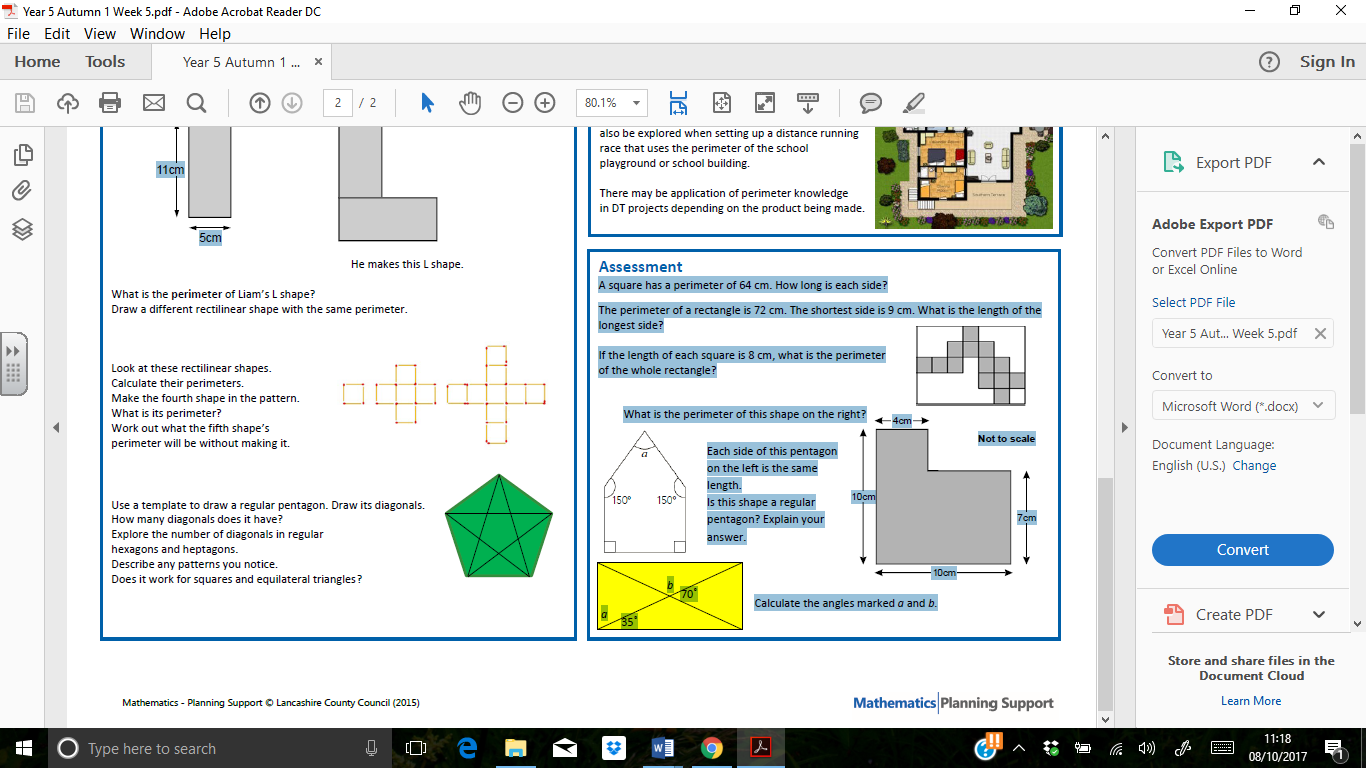 Look at these rectilinear shapes. Calculate the perimeters of A, B and C.Make the fourth shape in the pattern. What is its perimeter? Spicy: Work out what the fifth shape’s perimeter will be without making it. Spicy challenge: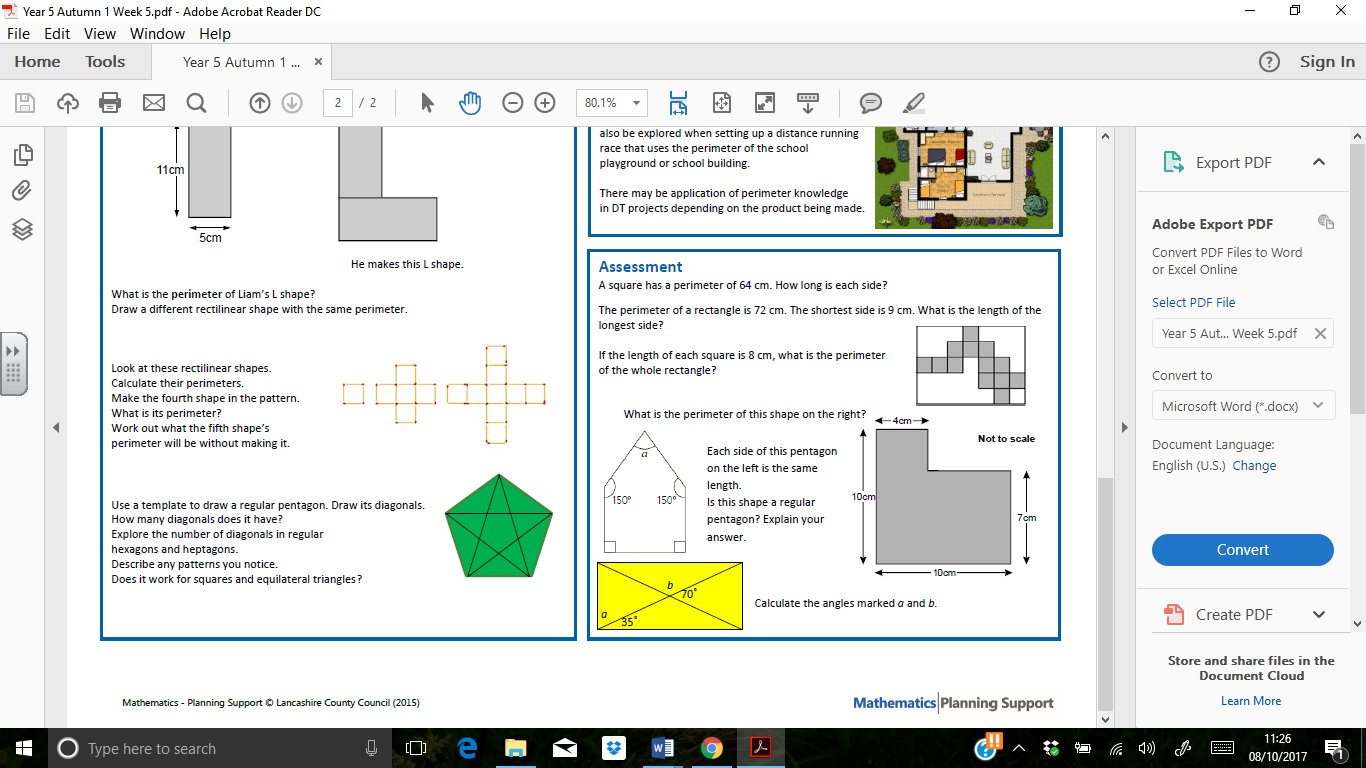 